Minutes to Decimals Conversion Chart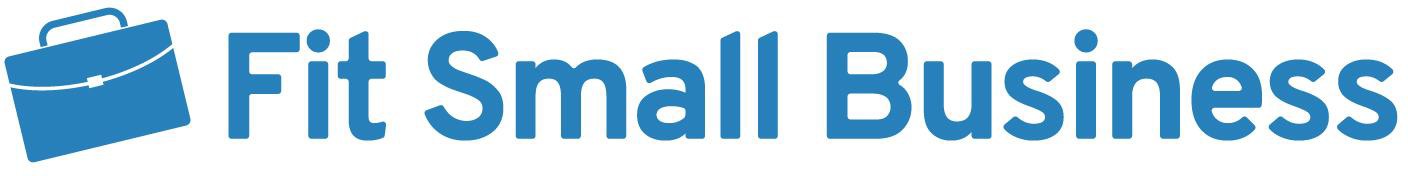 MinutesDecimal EquivalentMinutesDecimal Equivalent10.02310.5220.03320.5330.05330.5540.07340.5750.08350.5860.1360.670.12370.6280.13380.6390.15390.65100.17400.67110.18410.68120.2420.7130.22430.72140.23440.73150.25450.75160.27460.77170.28470.78180.3480.8190.32490.82200.33500.83210.35510.85220.37520.87230.38530.88240.4540.9250.42550.92260.43560.93270.45570.95280.47580.97290.48590.98300.5601